 DIREITOS ADQUIRIDOS POR COMUNIDADES INDIGENAS AO LONGO DA HISTORIA DO BRASIL MIRANDA. Andreas G. F.
CHACUR. Rachel. L. Q.Presidente Prudente – SP2018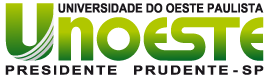 UNOESTE – Universidade do Oeste PaulistaReconhecida pela Portaria n.º83/87 - D.O.U. 16/02/87Faculdade de Ciências Jurídicas, Administrativas e Contábeis de Presidente PrudenteSetor de Monografia